Apellidos:  	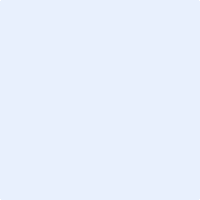 Nombre: DNI: Dirección: C.P.: 	Munidipio: Provincia: Fecha de Nacimiento: N.R.P.: Móvil: e-Mail: Puesto:Fecha de nombramiento: Tipo personal:Funcionario de Carrera 		Interino 	Funcionario en prácticas 		Laboral Situación en el centro: Definitivo 		Concursillo 		Vacante 		Sustitución Departamento: Titulación: Fecha de Titulación: 